II. világháborús emlékműVecsés Város Önkormányzata a II. világháború Andrássy- és Halmi telepi áldozatainak tiszteletére állíttatta az emlékművet. Az emlékmű felállítására a II. világháború befejezésének 70. évfordulója alkalmából került sor 2005-ben. Az emlékmű tényleges harcok helyén került felállításra. Az Andrássy-telepen lévő Erzsébet teret a II. világháború alatt lövészárkok, futófolyosók szabdalták. Egy eltévedt lövedék megsértette a térre néző iskola homlokzatának tetején elhelyezett címerpajzsot, mintegy figyelmeztetve az utókort az akkori harcokra. A szobor kifejezi mindazt a szenvedést, amelyet a háború okozott.Az emlékmű Szórádi Zsigmond alkotása. A szobor egy 2 méter átmérőjű 15 cm magas kör alakú talapzaton nyugszik, közepéből egy 60 cm átmérőjű, csonkolt gyertyára hasonlító henger emelkedik a magasba, tetején egy családjától búcsúzó katona, felesége és gyermeke látható. Az emlékmű mészkőből készült, a családot jelképező alkotás pedig bronzból.A szobor teljes magassága 4,2 méter, és a Deák Ferenc utca tengelyében, a templom szentély felőli oldalán, a faltól mintegy 4 méterre található.  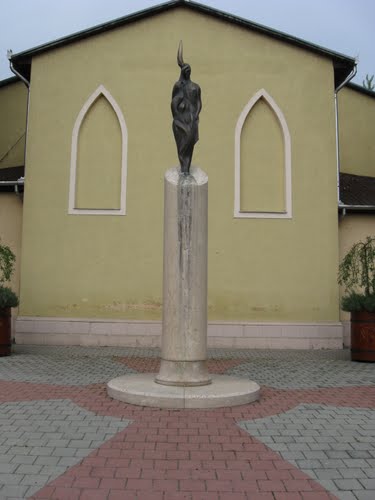 